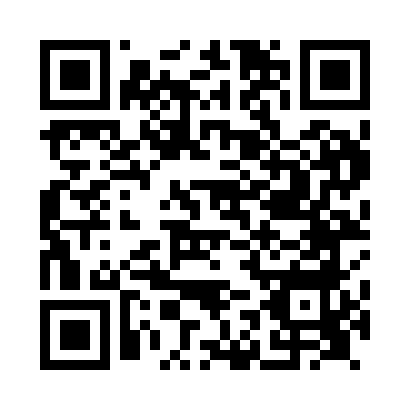 Prayer times for Freckleton, Lancashire, UKWed 1 May 2024 - Fri 31 May 2024High Latitude Method: Angle Based RulePrayer Calculation Method: Islamic Society of North AmericaAsar Calculation Method: HanafiPrayer times provided by https://www.salahtimes.comDateDayFajrSunriseDhuhrAsrMaghribIsha1Wed3:265:351:096:188:4310:532Thu3:235:331:086:198:4510:563Fri3:205:311:086:218:4710:584Sat3:195:291:086:228:4810:595Sun3:185:271:086:238:5010:596Mon3:175:251:086:248:5211:007Tue3:165:231:086:258:5411:018Wed3:155:211:086:268:5611:029Thu3:145:191:086:278:5711:0310Fri3:135:181:086:288:5911:0411Sat3:125:161:086:299:0111:0412Sun3:115:141:086:309:0211:0513Mon3:105:121:086:319:0411:0614Tue3:095:111:086:329:0611:0715Wed3:095:091:086:339:0711:0816Thu3:085:071:086:349:0911:0917Fri3:075:061:086:359:1111:1018Sat3:065:041:086:369:1211:1019Sun3:065:031:086:379:1411:1120Mon3:055:011:086:389:1511:1221Tue3:045:001:086:389:1711:1322Wed3:044:591:086:399:1911:1423Thu3:034:571:086:409:2011:1424Fri3:024:561:086:419:2111:1525Sat3:024:551:086:429:2311:1626Sun3:014:531:096:439:2411:1727Mon3:014:521:096:439:2611:1728Tue3:004:511:096:449:2711:1829Wed3:004:501:096:459:2811:1930Thu2:594:491:096:469:3011:2031Fri2:594:481:096:479:3111:20